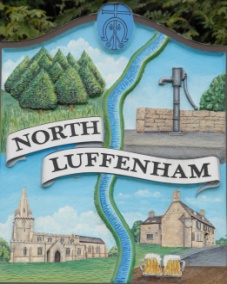 North Luffenham Parish Council	Minutes of the meeting of North Luffenham Parish Council held on Tuesday 20th June 2023 at 7.30pm at NL Community CentrePresent: Cllrs Smith (also C.Cllr), Cade, Spiegl, Gorse, Marsh, Barsby, and Burrows.100/23 ApologiesApologies were received and accepted from C.Cllr Waller. 101/23 Declaration of Interest Cllr Smith declared his interest in item 113/23, as his wife is the current appointee. Cllr Smith did not vote on this matter. 102/23 Co-optionIt was agreed unanimously that Malcom Forbes be co-opted as the final seat on the North Luffenham Parish Council. 103/23 Public Forum
One member of the public was in attendance. They made representations about matters on the Trust agenda and therefore will not be noted in these minutes. 104/23 To approve and sign MinutesIt was unanimously agreed that the minutes of the meeting held on the 9th of May 2023 and the EGM on the 7th of June were correct and be approved and signed. 8105/23 Ward Report The Liberal Democrats are the controlling party of Rutland County Council, with our Ward Councillor, Gale Waller, in place as Leader of the council. In the emerging local plan RCC will formulate proposals for the SGB site whichwill include housing numbers and other options. The Chair, in his role as County Councillor, is on the planning and licencing committee, and therefore will need to abstain from any and all discussions and decisions regarding planning. 106/23 Chairman’s Report The Noticeboard is now fixed however due to roadwork etc. it will be erected at a later date. The website links are still not working well and therefore the clerk will meet the Cllr Burrows in order to iron out some of the website issues. 107/23 To review and confirm Committees and Working Groups for 2023/2024It was proposed, seconded and unanimously agreed that the following groups be made up of the following councillors: Committees – Planning – Cllrs Burrows*, Spiegl, and MarshStaffing – Cllrs Smith*, Barsby and GorseCommunity Centre – Cllrs Cade*, Barsby, Marsh and Spiegl.  Working Groups – St Georges Barracks – Cllrs Smith and BurrowsBonfire – Cllrs Cade, Gorse and BurrowsFinance – Cllrs Barsby, Cade and Smith Play Area – Cllrs Gorse, Smith, Cade and Barsby IT – Cllrs Burrows, Smith and MarshCIL – Cllrs Burrows, Gorse and Smith**Neighbourhood Plan Steering Group – Cllrs Smith, Burrows, Cade, Barsby and Forbes. *Cllrs marked with an asterisk are the Chairman of the committee.** It was also agreed Mr Bob Purves and Mr Simon Browning be part of the CIL working group. 108/23 Correspondence Request for memorial treeCouncillors were advised a request for a memorial tree had been email to the Chair and forwarded to the clerk. It was suggested that a ‘policy’ be made to standardise these requests. The council agrees that tree planting is an excellent way of memorialising someone and contributes to the environment. The council is looking into which kinds of tree will be permitted under the ‘scheme’, which kinds of plaques, where the trees would be planted and the upkeep of the trees. The clerk noted a similar thing had happened in a Leicestershire Village of Foxton, in which people were able to purchase a tree and plaque along two rows of planted trees leading to the village which made a beautiful memorial strip. Broken Bin in play area – inspected by RCC and recommended repairThe Clerk has emailed RCC and is awaiting response.Aerial on Community Centre RoofThe pigeons seem to be defecating, while sitting on the aerial, on the community centre roof; leading to a messy and slippery pathway towards the nursery behind. The Community Centre Committee will address this at their next meeting and discuss ideas of remedy. Offer to Purchase LandThe council have set a budget of £500 in order to instruct a surveyor to value to land. Damage to housing in village due to trafficThe council will raise this issue with RCC and will be addressed due to historic damage. Internal Auditor ReportThe council have received the internal audit. The public rights document will be posted on the website from the 30th of June and anyone who wishes to see the audit will be given copies. 109/23 Finance Report: To receive, consider and approve the Finance Report [Document]:To approve the following payments:Clerk’s Salary – £679.17 (£543.37 Net and 135.80 HMRC)Payroll – J Butlin - £15Zen – £42AGG -St Marys and St Johns School for PAT testing CC – £21.95LRALC – Internal Audit £220Overwrought - Restoration of village pump - £300Payments of the above expenditure were unanimously agreed. 110/23 Planning - Cllr BurrowsNo planning comments to be made. 111/23 To receive and consider the report from the Community Centre Management Committee – Cllr CadeThe community centre committee will organise dates in which to meet. No further updates have been made. 112/23 To receive and consider the report from the CIL Group – Cllr BurrowsA meeting is scheduled for the 21st of June. 113/23 North Luffenham Village Trust – Parish Council appointee The vacancy will be advertised on the website for a further month and will be appointed at the July meeting. 114/23 Date of next meeting: It was agreed that meeting will be held on the 3rd Wednesday of each month at the new time of 7pm. Dates are as follows: 19th July 2316th Aug 2320th Sept 2318th Oct 2315th Nov 2320th Dec 2317th Jan 2415th Feb 2420th March 2417th April 24 - Annual Parish MeetingJadene Bale, Parish Clerk